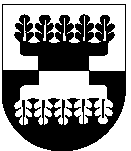 Šilalės rajono savivaldybės administracijOSDIREKTORIUSĮsakymasDĖL ŠILALĖS RAJONO DIDKIEMIO SENIŪNIJOS PROJEKTO FINANSAVIMO IR LĖŠŲ SKYRIMO PROJEKTUI ĮGYVENDINTI 2022 METAIS2022 m. rugpjūčio 24 d. Nr. DĮV-666ŠilalėVadovaudamasis Lietuvos Respublikos vietos savivaldos įstatymo 29 straipsnio 8 dalies 2 punktu, atsižvelgdamas į  Nevyriausybinių organizacijų ir bendruomeninės veiklos stiprinimo 2022 metų veiksmų plano 1.1.6 priemonės „Stiprinti bendruomeninę veiklą savivaldybėse“ įgyvendinimo Šilalės rajono savivaldybėje projektų atrankos ir vertinimo komisijos, sudarytos Šilalės rajono savivaldybės administracijos direktoriaus 2022 m. liepos 28 d. įsakymu Nr. DĮV-602 „Dėl Nevyriausybinių organizacijų ir bendruomeninės veiklos stiprinimo 2022 metų veiksmų plano 1.1.6 priemonės „Stiprinti bendruomeninę veiklą savivaldybėse“ įgyvendinimo Šilalės rajono savivaldybėje projektų atrankos ir vertinimo komisijos sudarymo“, 2022 m. rugpjūčio 9 d. posėdžio protokolą Nr. 1:              1. S k i r i u Didkiemio kaimo bendruomenės projektui „Vaikų žaidimo aikštelės tvoros įrengimas Didkiemio seniūnijoje“ įgyvendinti 2022 m. III ketvirtyje (prekių tvoros įrengimui išlaidoms apmokėti) 594,00 (penkis šimtus devyniasdešimt keturis eurus) eurus.               2. P a v e d u Didkiemio kaimo bendruomenės pirmininkui ne vėliau kaip per 10 darbo dienų nuo šio įsakymo priėmimo dienos pasirašyti Valstybės biudžeto lėšų naudojimo projektui įgyvendinti pagal Nevyriausybinių organizacijų ir bendruomeninės veiklos stiprinimo 2022 metų veiksmų plano 1.1.6 priemonę „Stiprinti bendruomeninę veiklą savivaldybėse“ sutartį.               3. Į p a r e i g o j u paskelbti šį įsakymą Šilalės rajono savivaldybės interneto svetainėje   www.silale.lt, Didkiemio seniūnijos ir Didkiemio kaimo bendruomenės skelbimų lentose.  Šis įsakymas gali būti skundžiamas Lietuvos Respublikos administracinių bylų teisenos įstatymo nustatyta tvarka Lietuvos administracinių ginčų komisijos Klaipėdos apygardos skyriui (H. Manto g. 37, 92236 Klaipėda) arba Regionų apygardos administracinio teismo Klaipėdos rūmams (Galinio Pylimo g. 9, 91230 Klaipėda) per vieną mėnesį nuo šio įsakymo paskelbimo arba įteikimo suinteresuotam asmeniui dienos.Administracijos direktorius                                                                                Gedeminas Sungaila